序号产品名称产品名称单位数量参考图片1测评室心理测评软件套1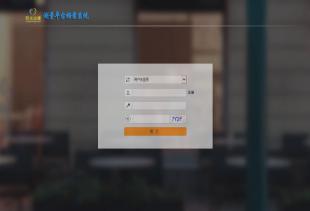 2测评室测评桌椅套1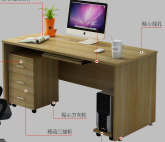 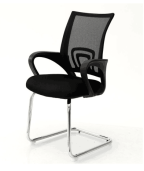 3测评室文件柜套2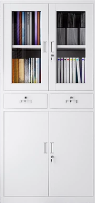 4测评室心理挂图副2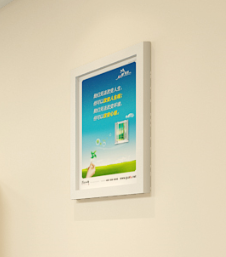 1个案咨询兼沙盘室个案咨询沙发套1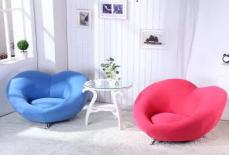 2个案咨询兼沙盘室标准沙盘套1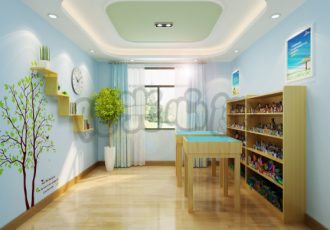 3个案咨询兼沙盘室心理挂图副21放松室音乐治疗系统套1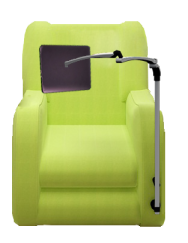 2放松室心理挂图副21团体辅导室团体活动包套1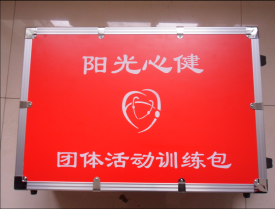 2团体辅导室团体活动桌椅套3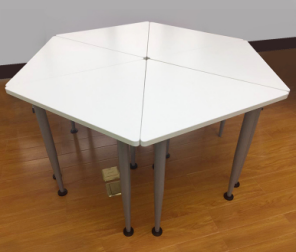 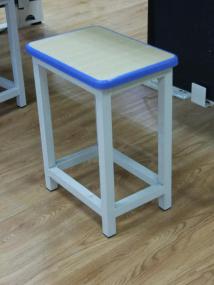 3团体辅导室心理挂图副2